	Eligibility/Priority Criteria for babies needing donor breast milk  Introduction                                                                                                                                          The aim of the Rotary Milk Bank is to have donor breast milk available for all infants in need particularly in the first six weeks of life.Some women have challenges to establishing and maintaining their breast milk supply and donor milk is often just a short term gift to a mother and baby until breastfeeding gets back on track again.Qualifying Criteria Up to six weeks oldAlready had PDM (Pasteurised Donor Milk) in hospital with unresolved maternal or infant feeding issues – referral prior to discharge from hospital is optimal.Latching problemsNo or low weight gainAcute maternal illnessMaternal medical conditions or breast related conditions, such as an abscess, which may affect supplyMother must be committed to breastfeeding.Supporting babies with special medical conditions                                                                                        If a baby with a special condition is requiring extended use of PDM beyond the six weeks of age, the attending clinician’s letter must accompany the request for our records.All requests considered on an individual basis and will be discretionary dependant on availability of pasteurised donor milk. Under no circumstances will milk be dispensed without the attending clinician’s letter.Definition of a clinician: - Paediatrician/Neonatologist or Registrar, the G/P or a lactation consultant. RMB Volunteers and hours for supply.                                                                                                          The RMB is only open on a Wednesday between 12:30 and 2:30pm. The rest of the time the volunteers clear the phone messages 3-4 times daily. They will do their best to meet the community needs.The RMB is not an emergency service, and requests for PDM should be made in a timely manner.Volunteers may not be able to dispense PDM after 5pm in the evening or before 9am in the morning.Rotary PDM supply to Christchurch Neonatal Unit.                                                                                        In the event that a mother of a baby in the Neonatal Unit requires PDM but is outside the Human Milk Bank criteria, Rotary PDM can be used if available. The RMB or LMC (Lead Maternity Carer)  will alert/inform the Milk Bank Manager or Neonatal Unit Infant Feeding Specialist in the first instance to discuss the situation. If it is outside of office hours the ACNM (Associate Clinical Nurse Manager) can be contacted on Neonatal.Services@cdhb.health.nz or 027 702 1652. Rotary Donor Milk can be brought into the neonatal unit with the accompanying Rotary Consent form to be placed in the baby’s notes.Ineligibility CriteriaAdopted babies – because of limited supply of PDMWomen who choose not to breastfeed,Babies who have been given formulaAll requests considered on an individual basis and will be discretionary dependant on availability of pasteurised donor milk.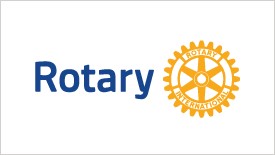 ROTARY COMMUNITY BREAST MILK BANK